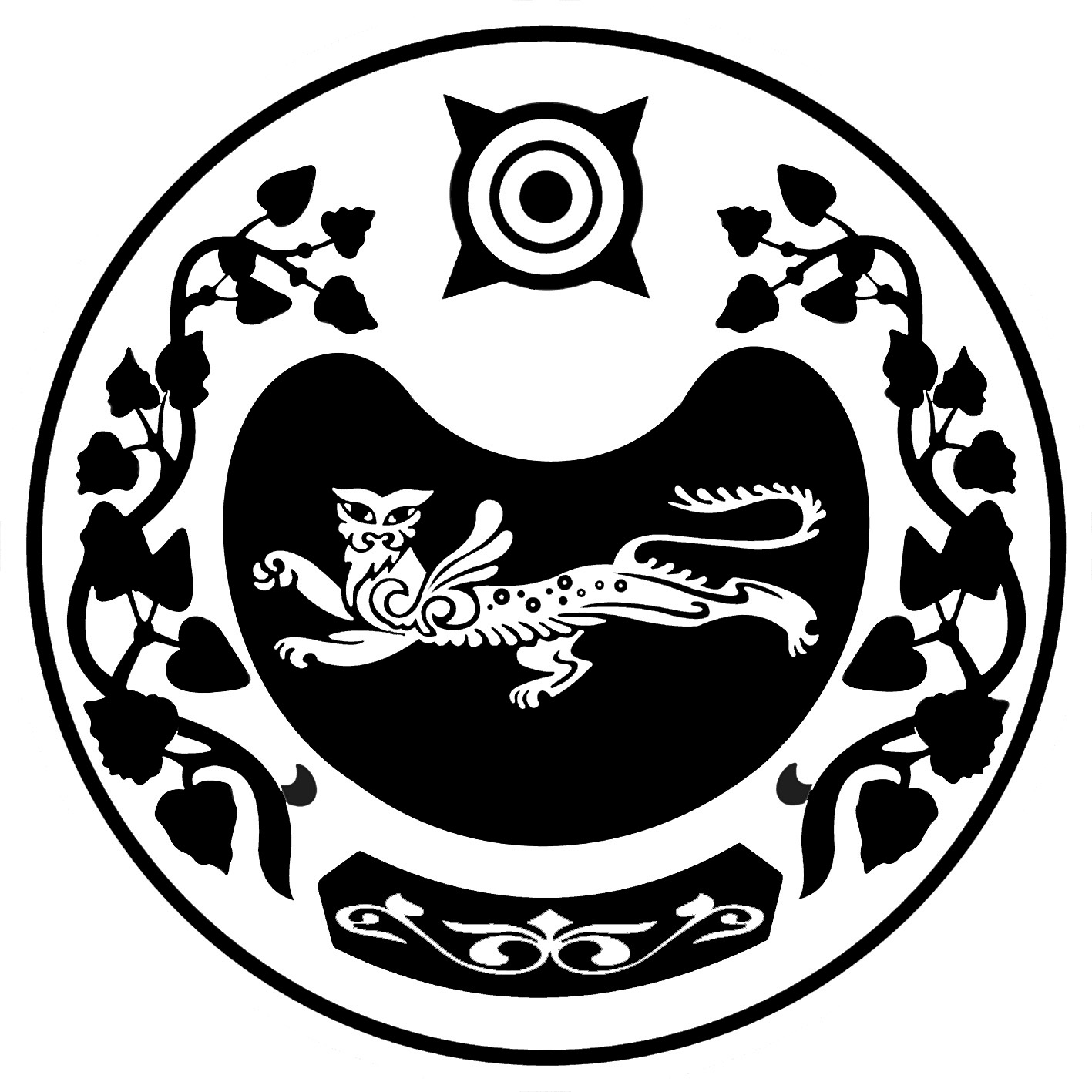 ПОСТАНОВЛЕНИЕот 07.12.2021          № 1238 - пр.п. Усть-АбаканВ соответствии со статьями 28, 31 - 33 Градостроительного кодекса Российской Федерации, статьями 14, 15 Федерального закона от 06.10.2003 № 131-ФЗ «Об общих принципах организации местного самоуправления в Российской Федерации»,
статьей 66 Устава муниципального образования Усть-Абаканский район, в целях соблюдения прав и законных интересов правообладателей земельных участков и объектов капитального строительства, администрация Усть-Абаканского районаПОСТАНОВЛЯЕТ:Назначить публичные слушания по проекту о внесении изменений в Генеральный план и Правила землепользования и застройки Солнечного сельсовета Усть-Абаканского района в следующей части:в графической части Генерального плана Солнечного сельсовета Республики Хакасия (карте функциональных зон) в части изменения вида функциональной зоны «зона железнодорожного транспорта» на зону «зона промышленных и коммунально-складских объектов» в отношении части земельного участка с кадастровым номером 19:10:100503:70 площадью 2100 кв.м, расположенного по адресу: Республика Хакасия, Усть-Абаканский район, в 6 км юго-западнее д Курганная, и части земельного участка с кадастровым номером 19:10:100503:71 площадью 1060 кв.м, расположенного по адресу: Республика Хакасия, Усть-Абаканский район, в 6 км юго-западнее д. Курганная;в графической части Правил землепользования и застройки Солнечного сельсовета Республики Хакасия (схеме градостроительного зонирования) в части изменения территориальной зоны «Ж.Т. – зона железнодорожного транспорта» на зону «П6 – зона производственных объектов I класса» в отношении части земельного участка с кадастровым номером 19:10:100503:70 площадью 2100 кв.м, расположенного по адресу: Республика Хакасия, Усть-Абаканский район, в 6 км юго-западнее д Курганная, и части земельного участка с кадастровым номером 19:10:100503:71 площадью 1060 кв.м, расположенного по адресу: Республика Хакасия, Усть-Абаканский район, в 6 км юго-западнее д. Курганная.Управлению имущественных отношений администрации Усть-Абаканского района Республики Хакасия (Н.И. Макшина) организовать проведение публичных слушаний 14 января 2022года в 14:00 часов, по адресу: с. Красноозерное, 
ул. Центральная, 29 (Дом Культуры), 14 января 2022 года в 15:00 часов по адресу: 
 с. Солнечное, ул. 10-ой Пятилетки, 15 (Дом Культуры), 14 января 2022 года в 16:00 часов по адресу: д. Курганная, ул. Урожайная, 1А (Дом Культуры), в порядке, установленном Положением «О порядке организации и проведения общественныхобсуждений, публичных слушаний по проектам градостроительных решений на территории муниципального образования Усть-Абаканский район», утвержденным решением Совета депутатов Усть-Абаканского района Республики Хакасия от 26.04.2021 № 15.Рекомендовать Главе Солнечного сельсовета Н.Н. Сергееву обеспечить информирование граждан и проведение публичных слушаний с допустимо возможным охватом населения с учетом противоэпидемиологических мероприятий, разместить объявления в местах массового нахождения людей (магазины, дом культуры, рынки), на информационных стендах, о дате, месте и времени проведения публичных слушаний, обеспечить возможность ознакомления граждан с экспозицией проекта.Главному редактору газеты «Усть-Абаканские известия» (И.Ю. Церковная) опубликовать настоящее постановление в газете «Усть-Абаканские известия официальные».Разместить настоящее постановление на официальном сайте администрации Усть-Абаканского района в сети «Интернет».Контроль за исполнением настоящего постановления возложить на руководителя Управления имущественных отношений администрации 
Усть-Абаканского района Н.И. Макшину.И.о. Главы Усть-Абаканского района                                                   И.В. БелоусРОССИЯ ФЕДЕРАЦИЯЗЫХАКАС РЕСПУБЛИКАЗЫАUБАН ПИЛТIРI АЙМАUЫНЫYУСТАU-ПАСТААРОССИЙСКАЯ ФЕДЕРАЦИЯ РЕСПУБЛИКА ХАКАСИЯ АДМИНИСТРАЦИЯ УСТЬ-АБАКАНСКОГО РАЙОНАО назначении публичных слушаний по проекту о внесении изменений в Генеральный план и Правила землепользования и застройки Солнечного сельсовета Усть-Абаканского района Республики Хакасия